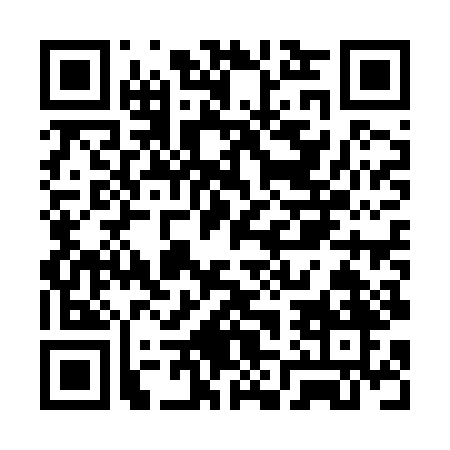 Ramadan times for Mergasilis, LithuaniaMon 11 Mar 2024 - Wed 10 Apr 2024High Latitude Method: Angle Based RulePrayer Calculation Method: Muslim World LeagueAsar Calculation Method: HanafiPrayer times provided by https://www.salahtimes.comDateDayFajrSuhurSunriseDhuhrAsrIftarMaghribIsha11Mon4:494:496:5012:364:236:226:228:1612Tue4:474:476:4712:354:256:246:248:1813Wed4:444:446:4512:354:266:266:268:2014Thu4:414:416:4212:354:286:286:288:2215Fri4:384:386:4012:344:296:306:308:2416Sat4:364:366:3712:344:316:326:328:2717Sun4:334:336:3512:344:336:346:348:2918Mon4:304:306:3212:344:346:366:368:3119Tue4:274:276:3012:334:366:386:388:3320Wed4:244:246:2712:334:376:406:408:3621Thu4:214:216:2512:334:396:426:428:3822Fri4:184:186:2212:324:406:446:448:4023Sat4:154:156:2012:324:426:466:468:4324Sun4:124:126:1712:324:436:486:488:4525Mon4:094:096:1512:324:456:506:508:4726Tue4:064:066:1212:314:466:516:518:5027Wed4:034:036:1012:314:486:536:538:5228Thu4:004:006:0712:314:496:556:558:5529Fri3:573:576:0512:304:516:576:578:5730Sat3:533:536:0212:304:526:596:599:0031Sun4:504:506:591:305:548:018:0110:021Mon4:474:476:571:295:558:038:0310:052Tue4:444:446:541:295:568:058:0510:073Wed4:404:406:521:295:588:078:0710:104Thu4:374:376:491:295:598:098:0910:135Fri4:344:346:471:286:018:118:1110:156Sat4:304:306:451:286:028:138:1310:187Sun4:274:276:421:286:038:148:1410:218Mon4:234:236:401:276:058:168:1610:249Tue4:204:206:371:276:068:188:1810:2710Wed4:164:166:351:276:078:208:2010:30